             Vadovaudamasi Lietuvos Respublikos vietos savivaldos įstatymo 18 straipsnio 1 dalimi, Pagėgių savivaldybės taryba n u s p r e n d ž i a: 1. Pripažinti netekusiu galios Pagėgių savivaldybės tarybos 2017 m. birželio 29 d. sprendimą Nr. T-102 „Dėl Pagėgių savivaldybės tarybos nevyriausybinių organizacijų ir religinių bendruomenių rėmimo, paraiškų atrankos komisijos sudarymo, nuostatų ir darbo reglamento patvirtinimo“ su vėlesniais pakeitimais.2. Sprendimą paskelbti Teisės aktų registre ir Pagėgių savivaldybės interneto svetainėje www.pagegiai.lt.         Šis sprendimas gali būti skundžiamas Regionų apygardos administracinio teismo Klaipėdos rūmams (Galinio Pylimo g. 9, 91230 Klaipėda) Lietuvos Respublikos administracinių bylų teisenos įstatymo nustatyta tvarka per 1 (vieną) mėnesį nuo sprendimo paskelbimo dienos.SUDERINTA:Lumpėnų seniūnijos seniūnė ,einanti administracijos direktoriaus pareigas                                                      Danguolė Mikelienė                  Civilinės metrikacijos ir viešosios tvarkos skyriausvyriausioji specialistė − kalbos ir archyvo tvarkytoja 	                                     Laimutė Mickevičienė                                                                                                                                                              Dokumentų valdymo ir teisės skyriaus vyriausiasis specialistas                                                                                       Valdas Vytuvis Parengė Guoda Kazakavičienė,Strateginio planavimo ir investicijų skyriausvyriausioji specialistė                                                                                                                      Projektas                                                                                    Projektas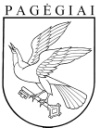 Pagėgių savivaldybės tarybasprendimasdėl pagėgių savivaldybės tarybos 2017 m. BIRŽELIO 29 d. sprendimo Nr. T-102 „Dėl Pagėgių savivaldybės NEVYRIAUSYBINIŲ ORGANIZACIJŲ IR RELIGINIŲ BENDRUOMENIŲ RĖMIMO, PARAIŠKŲ ATRANKOS KOMISIJOS SUDARYMO, NUOSTATŲ IR DARBO REGLAMENTO PATVIRTINIMO“ PRIPAŽINIMO NETEKUSIU GALIOS2019 m. gegužės 30 d. Nr. T1- 102Pagėgiai